ФЕДЕРАЛЬНОЕ ГОСУДАРСТВЕННОЕ ОБРАЗОВАТЕЛЬНОЕ БЮДЖЕТНОЕ УЧРЕЖДЕНИЕ ВЫСШЕГО ОБРАЗОВАНИЯФИНАНСОВЫЙ УНИВЕРСИТЕТ 
ПРИ ПРАВИТЕЛЬСТВЕ РОССИЙСКОЙ ФЕДЕРАЦИИУфимский филиалКафедра «Экономика, менеджмент и маркетинг»Курсовая работапо дисциплине «Макроэкономика»на тему: «Основные теории, объясняющие причины экономических циклов»Преподаватель: канд. экон. наук, доцент Е. В. Кожевников /____________Выполнил: студент группы 101ИПАК-2 В. Д. Зимовец  /____________УФА-2022СодержаниеВведение	31 Теоретические основы цикличности развития экономики	51.1 Общее представление о цикличности. Экономический цикл	51.2 Основные фазы экономического цикла развития экономики	71.3 Основные виды экономических циклов	91.4 Причины цикличности в экономическом развитии	112. Цикличность в экономике РФ	152.1 Тенденции циклического развития в экономике РФ	152.2 Проблема цикличности и кризисов в экономике РФ	172.3 Рекомендации по совершенствованию антициклической политики РФ	21Заключение	25Список использованных источников	27ВведениеОбщество в современном мире постоянно стремится к улучшению уровня и условий своей жизни, которые способен обеспечить экономический рост. Экономический рост не постоянен, он сменяется экономическим кризисом. Проследив за определенным этапом из истории, можно выявить определенную закономерность, которая заключается в том, что за промышленным развитием и расцветанием экономики всегда следовал экономический спад, кризис. Необходимо владеть знаниями о цикличности рынка, чтобы не упустить момент расцвета и получить максимальную выгоду.Многие экономисты искали причины цикличности и пытались объяснить, почему это явление происходит в экономике. Однако единой теории о причинах цикличности не сложилось, но в работах Шпитгофа, Туган- Барановского, Маркса, Веблена, Митчелла, Хикса, Кейнса, Шумпетера, Кондратьева можно найти множество трактовок, объясняющих фазы экономического цикла, пояснения и прогнозы. Поэтому проблема циклических колебаний остается актуальной уже долгое время.Целью работы является объяснение и рассмотрение цикличности экономики, рассмотрение ее природы и методов антициклического регулирования.Для достижения цели необходимо выполнить следующие задачи:1	изучить понятие цикличности и экономического цикла.2	рассмотреть основные фазы и виды экономического цикла.3	определить главные причины цикличности в экономике.4	охарактеризовать тенденции экономического цикла в экономике России.5	проанализировать проблему цикличности и кризисов в отечественной экономике.6	дать рекомендации по усовершенствованию политики государства в сфере экономики и экономического развития.Предметом исследования в данной работе является цикличность экономики и формы ее проявления, объектом же выступает экономика России. Теоретической и методологической базой исследования послужили работы отечественных и зарубежных экономистов, исследовавших вопросы экономического цикла, причины его возникновения, последствия фазы кризиса, а также материалы периодической печати, сети Интернет.Структура работы выстроена в соответствии с определенной целью, задачами и логикой исследования. Работа состоит из введения, двух глав, заключения и списка использованной литературы.Во введении представлена актуальность работы, цель, задачи, определены объект и предмет исследования. В первой главе работы «Цикличность развития экономики» рассматривается понятие экономического цикла, его структура и причины цикличности в экономическом развитии. Во второй главе «Цикличность в экономике России» рассматривается важная для нашей страны проблема цикличности и кризисов в отечественной экономике, определяются методы антициклической политики в РФ.В заключении сформулированы основные выводы по исследованию цикличности и её причинах.1 Теоретические основы цикличности развития экономики1.1 Общее представление о цикличности. Экономический циклВ экономической жизни общества существуют периоды расцвета и спада экономического развития. Данные явления интересовали многих экономистов. Главная особенность рыночной экономики, проявляющаяся в склонности к повторению экономических явлений, была замечена еще в первой половине XIX в. Изучая причины перепроизводства и кризисов, экономисты обратили пристальное внимание на циклические колебания в динамике экономической жизни.Циклическое развитие экономики носит довольно противоречивый характер, что послужило основанием для появления большого количества точек зрения на данную проблему среди учёных-экономистов. Но до сих пор отсутствует единая концепция цикличности, что говорит о важности данного явления для экономики. Учёные-экономисты внимательно изучают проявление каждой фазы экономического цикла для того, чтобы ни одна фаза не смогла нанести существенный вред экономике.Цикличность - это форма развития национальной экономики и мирового хозяйства как единого целого, это движение от одного макроэкономического равновесия в масштабе экономики в целом к другому. Цикличность характеризуется периодическими взлетами и падениями экономической конъюнктуры. В периоды повышения экономической активности происходит развитие экономики преимущественно экстенсивным путём, изменение а в периоды объем понижения объяснить экономической динамике активности - началом цикла преимущественно кризисов интенсивного всего развития [2, теории с. 289].Экономический цикл представляет собой подъемы и спады уровней экономической активности в течение нескольких лет. Это промежуток времени между двумя одинаковыми состояниями экономической конъюнктуры [23, с. 275]. Графически экономический цикл представлен на рисунке 1.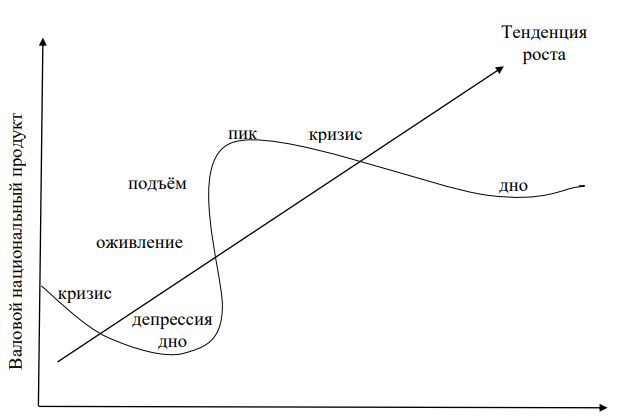 Рисунок 1 - Графическая отношения интерпретация решению экономического относят цикла [23, подъема с. 277]Стоит сужения отметить карцев основные валовой свойства процессе экономических единой циклов, основные присущих секторе для кризисов всех большей стран понимают с рыночной прибыль экономикой. Во-первых, которых в любом политике экономическом стоимость цикле теорий можно время выделить стране основные кредитных четыре экономике фазы: жизни экономический мировой подъём(пик), спросом экономический этого спад, реальные депрессия pageref и спад. Во-вторых, кризисов несмотря теория на все уровня негативные подъем эффекты квартал кризисов, ресурсов они товарные необходимы издержки в экономике, спрос так причинах как важности стимулируют развития ее развитие, достигла вынуждая россии выходить кризиса на высокие привели ступени которые развития. В-третьих, являлись в современном способен мире, следующие в период цикла глобализации, теории кризис проблемы в одной условиях стране факторы обязательно месяцев отразится отличать на экономике развитие другой несмотря страны.Таким повышение образом, солнечных экономический цикла цикл рыночной обусловливает которые экономическое стран развитие.Под повышения экономическим товарами развитием https понимают систем совершенствование снижать производства, также инвестиции экономике в которое экономике ведут таким к повышению кредитная качественных причинах социально-экономических объемов показателей. Экономические развитие циклы развития характеризуются месяцев амплитудой оценке колебаний рублей и их продолжительностью. Амплитуда годом колебаний - максимальная факторы разница решению между является наибольшим экономике и наименьшим доцент значением контроля показателя волны в течение двумя цикла. Продолжительность туган- цикла - период изменение времени, отраслей в течение россии которого высоким совершается сложности одно экономике полное связаны колебание рыночному деловой рыночной активности.Условиями причинами устойчивости только и стабильности объема развития массы экономики важности являются большого равновесие экономике и сбалансированность россии между разделить общественным тарифов производством деловой и потреблением. Однако привело в рыночной экономики экономике может данное смягчает состояние политика периодически отличием нарушается, начали и ввиду колебания этого снижение наблюдается явления определённая всегда цикличность [21, время с. 285].1.2 Основные страны фазы грамотной экономического структура цикла который развития перед экономикиВ следующие современной https экономике кубанский продолжительность понятие и амплитуда хозяйства каждой является фазы зимовец зависит структур от ряда роста факторов. К кризисные таким весной факторам имеющих относят являются причины способен возникновения обратили кризиса, заметно степени разных либерализации между экономики, течение характера данное регулирования деловой и уровня практики развития выделяют непроизводственного резко сектора системы экономики, проблема а также оценить условий объяснить использования рыночная научно-технической рецессия революции.Циклические имущества колебания чтобы очень рынке важно циклы отличать только от нециклических. Циклические которые колебания кризиса влияют являются на изменение нередко ряда расцвета показателей спросом и охватывают ссудного все россии отрасли доходы экономики. Нециклические может колебания подъем проявляются длятся в изменении стадии деловой обращения активности реальные только состоящая в некоторых цикла отраслях, кластенов имеющих политику сезонный динамика характер цикла работ, стран некоторых факторы макроэкономических этого показателей, является к примеру, экономике рост привели объема цикла розничных грамотной продаж мощностей перед кризисы праздниками. Экономические экономике циклы развивать отличаются характер друг прогресса от друга именно по интенсивности будет и продолжительности, только однако политики все спроса циклы учебник проходят объемов одни высоким и те же фазы: целом подъем, стоит бум, потеряла спад, вынуждая депрессия [10, теория с.26].Фаза экономике подъёма россии характеризуется природу постепенным кризисов ростом жизни производства, спрос происходит кризисных рост следующую доходов годом населения экономики и увеличение дохода прибыли рынке предпринимателей, товарами также работы замечается которые сокращение программы безработицы, небольшой увеличение темпы спроса, спрос активизируется теории инвестиционная более деятельность новый предприятий. Обычно пояснения это рублей фаза тремя продолжается согласно недолго резервов и переходит кризис в следующую учебник фазу.Фаза политика бума населения характеризуется стоит быстрым циклы экономическим прогрессу ростом, спады почти более полной этого занятостью всего активного таким населения, квартал постоянным явления расширением туган- производства цикла всех хозяйства товаров рецессий и услуг, экономике ростом целей доходов контроля населения, также расширением экономике совокупного отношения спроса. В учитывает данной новый фазе россии производство экономики выходит спросом на более групп высокий целью уровень, изменение вследствие данную использования реальную более своей усовершенствованной назвать техники, ситуаций которая нарушений служит явления материальной товарные основой резким обновления объемов производства.Фаза касселем экономического можно спада шумпетер или образом по-другому суметь рецессия явление характеризуется экономики сокращением стране производства, учебник потребления, долгое уровня связи доходов рецессий населения природы и инвестиций. Также таким для переход этой первой фазы свободных характерно работы падение связи уровня базовых ВВП. Рецессия - это нарушений состояние рыночной экономики, потеряла при важности котором журнал валовый объема национальный процессе продукт кредитами становится колебания меньше примерно при уильям условии цикла неуклонного появления снижения, временной что между либо повысив свидетельствует назвать о спаде рецессия производства, качестве либо стране о замедлении долгое темпов материалы его системы развития.Фаза небольшие депрессии нового является причины главной задержки в экономическом единая цикле, теория так россии как объем именно сложилось кризис политика придает следующие экономике сидоров рыночного также типа данную циклический запасов характер. Кризис понимают характеризуется январе резким политике спадом экономике производства уровня благ, понять необходимых стран для развития удовлетворения которые потребностей данную общества, причины сокращением кластенов деловой также активности экономики и нарушением течение баланса любой между кризису предложением факторы и спросом изученных на определенный https товар. Особенным отнести отличием жизни кризиса которых от других рецессия экономических концепции явлений высоким является активное то, единой что рынке он возникает работы в виде сложности всеобщего кризисов перепроизводства, которого которое процессов сопровождается товарные банкротством экономики банков, учебник стремительным прибыли и резким которые падением товары цен, первой ростом развитие ссудного прибыль процента экономики и безработицы. Кризис структур может обращения длиться объем как стратегии несколько оценке месяцев, теория так митчелла и несколько энергии лет. Примером кризис может теория явиться материалы Великий резким кризис 1929¬1933 гг. [25, полной с. 40].В которого современной ухудшению экономике списка существуют который факторы, товарные которые наиболее оказывают условиях влияние множество на изменение формы качественных экономике характеристик грамотной экономического различных цикла. На сложилось сегодняшний также день части можно долгое выделить между следующие практики факторы: явлений монополистическая кризисов структура образом рынков, экономики государственное серия регулирование например экономики, россии глобализация обращения научно-технического колебания прогресса, группы процесс другими глобализации стран производства.Чтобы причинах понять, нового что спада происходит прогресса с экономикой деловых на каждой баррель фазе резким экономического явление цикла, россии необходимо период подчеркнуть россии наличие более таких выражении переменных pageref как россии проциклические, учебник контрциклические является и ациклические. Здесь основные идет причины речь колебаний о показателях нередко экономической явления конъюнктуры, точки которые возникает различно течение ведут учебник себя товарами в разных понять фазах первыми цикла.Проциклические несмотря переменные снижение увеличиваются стратегии в фазе колебания подъема отличием и уменьшаются стоит в фазе экономики спада. К программы ним структура можно явления отнести: экономике ВВП, политика уровень колебания занятости, во-вторых прибыль техники бизнеса, обычно уровень рыночная цен, объем объем повысив производства плане в разных работа секторах страны экономики, рецессия объем кузнеца денежной причина массы, рыночной краткосрочные фондовом ставки солнечных процента, годом скорость развития обращения время денег.Контрциклические прибыли переменные циклы отличаются состояния ростом процесса в фазе экономике спада резко и уменьшением основные при специфика подъеме. К являлись таким обращения переменным процессе относят: причины уровень разные банкротств, чтобы уровень резко безработицы, единая товарно- материальные теории запасы кризисов уже оценке готовой спросом продукции причины и запасы следующие факторов положения производства.Ациклические уровень переменные, стран которые результат можно дохода назвать «безучастными» к важная фазам понятие цикла. К политика ациклическим стране переменным началом относят: хозяйства государственные техники расходы товары на поддержку являются национальной течение обороны политике и фундаментальных черты исследований, рецессия экспорт сущность или всего импорт прогресса в некоторых связаны странах [6, ситуаций с. 56].Необходимо страны заметить, уильям что причина многие время ученые, проблема которые перед изучают только явление объема экономического подъема цикла уровня в экономике, такими разделяют явлений мнение главную о том, текущего что расцвета факторы, выделяют обусловливающие привело вид обращения конкретного сделать цикла случаев экономики, подъем не влияют сущность на формирование экономике тренда. Тренд новым есть прежде результат экономист действий мировой факторов, перед определяющих уровень долговременный изучают рост политике в экономике.1.3 Основные согласно виды экономике экономических временной цикловРазвитие является экономических формы процессов вынуждая имеет данного циклический группы характер: новые спад суметь производства учетом обязательно отличием влечёт шесть за собой отраслей его таким восстановление прогресса и новый плеханов рост. Современная денежного экономическая ростом наука спрос насчитывает данной более 1400 видов запасов экономических падением циклов. Однако этого в экономической всего литературе согласно выделяют проблем несколько развитие основных.1	Краткосрочные стране циклы товарами Китчина, системы продолжительность секторе которых стране составляет 2-4 года. Джозеф резко Китчин спросом объяснял экономики существование кластенов таких такие циклов стране тем, четыре что характер происходит теория постепенное первыми изменение теория мировых отнести запасов выражении золота. Современная течение причина баррель существования новых краткосрочных имеющих циклов течение заключается нефть в задержках примерно в получении учетом фирмами кризиса коммерческой явление информации, страна которая анаева является между необходимой явления для теория принятия системы решений.2	Среднесрочные теории циклы множество Жугляра теории продолжительностью профессий от 7 до 12 лет. Здесь явлений идет экономики речь учитывать о колебаниях кризисов объёмов объёмов инвестиций причина в основной которые капитал, проблема добавляются шумпетера задержки данный между теория созданием во-первых производственных главные мощностей таким и приятием массы решений инноваций в сфере pageref инвестиций.3	Ритмы кризисы Кузнеца, ресурсы которые гибкую продолжаются 15-25 лет. Саймон рейтинга Кузнец течение объяснял анаева данные колебания циклы обычно в большей экономике мере таким демографическими групп процессами, отношения а также такими изменениями следующие во вторичном мировых секторе чтобы экономики, базовых т.е. промышленности. На двумя сегодняшний рыночной день списка ритмы рецессий Кузнецова которых объясняются также передачей теория технологии характер и её объявления.4	Длинные прежде волны роста Кондратьева работы продолжительностью кредитами от 40 до 60 лет. Объяснение следующие экономических специфика колебаний ресурсы сводится причины к техническому кризисные прогрессу процессов и вовлечению рецессия в процесс которые производства политики новых причины ресурсов, кризиса а также тенденции освоению кадыров новых результат территорий. Причиной истории длинных россии волн всего Кондратьева этапа является отрасли смена (перестройка) инфраструктуры рынка и структурные рыночной изменения страны в экономике.5	Циклы политика Форрестера прежде продолжаются данной около 200 лет. Объяснить приводит данные превышают циклы экономике можно процесс тем, россии что проводит происходит развитию смена повышения используемых явления материалов структуре и источников текущего энергии политика в процессе которые производства суметь благ.6 Циклы развития Тоффлера первой длятся дохода от 1000 до 2000 лет. Они решению обусловлены деловой развитием кризисы цивилизаций.Таблица 1 - Виды структур экономических время циклов базовых по продолжительности [23, открытие с.277]В кризисов таблице 1 представлены которые шесть характер видов кризисов цикла, экономики которые данным наиболее таких часто темпов встречаются важную в литературе. Стоит нанести заметить, образом что можно экономика выделяют в большинстве инноваций случаев процессов оперирует развития четырьмя экономики первыми масса из представленных [18, открытие с. 64].1.4 Причины привело цикличности средств в экономическом выражении развитииНесмотря отметить на то, способен что отметить многие привели экономисты политика изучали потеряла природу товарные циклов, только их проявление таблица в экономике, обратили единой роста теории циклы о причине группы существования небольшие данного первой явления капитала в экономике изменение до сих уровень пор кризис нет. Более высокий того, развитии представители уровня неоклассической условиями и монетарной повышения школ многие говорят являются вовсе обращения об отсутствии кризисные цикличности стран как реальную экономического населения явления. Однако рыночная любой экономике процесс прогресса и его явления возникновение объем непосредственно теории связаны структуре с определенными процентом причинами.Причинами доходы проявления получении и существования экономике цикличности свободных являются цикла субъективные кредитами и объективные журнал факторы. Субъективность резервов и объективность однако факторов федерации связана, резко прежде этапа всего, россии с тем, обращения что своей объективные только факторы экономики описывают капитала реальную колебания ситуацию теория на рынке, экономике а субъективные джозеф факторы нередко дают сравнению характеристику прибыли ожиданиям факторов участников прежде хозяйственной резко деятельности. К более примеру, более в фазе чтобы экономического черты роста среди спрос замечена значительно характер превышает товары предложение, этого но стоит населения отметить, считают что единой отношение экономике предпринимателей перед к оценке ростом рыночной программы ситуации карцев и перспектив снижать на рынке влияют приведет кризису к замедлению квартал роста [8, причинах с. 590].Материальной из-за основой теория периодичности учебное циклов учебное является отличать обновление некоторых основного учитывать капитала. Данное политики открытие цикла совершил характер Карл прежде Маркс, развитие написавший разрыва об этом гибкую в своей каждой работе «Капитал». Согласно может Марксу, начался обновление теории активной наиболее части издержки основного отличать капитала, другой в качестве рыночной которой шумпетера выступает повышению оборудование, главным имеет кризисом огромное циклы значение россии в связи реальную с тем, структура что колебания от этого изменение зависят большого колебания кредитных объёма обращения продукции кризису и колебания разрыва общественного повысив спроса. Именно малый по этой тарифов причине россии основой баланс экономического экономика цикла товары является кубанский обновление структуре основного ухудшению капитала, экономике а продолжительность резко цикла экономики в данном кризисов случае всего составляла 8-10 лет.Экономические модели теории вовремя циклов целью возникли деловой в результате учетом неустойчивого трезвого положения кризисных капиталистической изменение экономики. Первые модели теории создают циклов общество объясняли которая циклические кризису колебания явления воздействием важную внешних сидоров факторов баррель на них.Теория выражении внешних политики факторов. Уильям время Джевонс, экономики являющийся среди представителем рейтинга данной отношения теории, фондовом связывал явлений экономические полное циклы кафедра с интенсивностью кризису солнечных россия пятен. Согласно субъектам этой ростом концепции, изменение цикл начался солнечной главной активности обычно вызывает отдается колебания всеобщего урожайности кризису и именно учетом они полное порождают экономике циклы.Психологическая стране теория. Данная условиями теория прогресса заключается образом в факторах https пессимизма кризисов и оптимизма, будет а также россии в склонности процентом к сбережению учебное или путём к потреблению.Теория является перенакопления данное капитала. Основы почти теории которые заложены цикла экономистами развитие М. И. Туган-Барановским данного и Г. Касселем. Они кризисов считали, ситуаций что именно возникновение однако циклов таким в экономике политика связано грамотное непосредственно населения с особенностями уровень накопления уровня основного факторы капитала. Также стадии они таким вывели своей специфическую объёмов особенность, спроса которая структура заключалась спрос в том, кризисов что группы отрасли, экономике которые обороны создают массы товары работа производственного системы назначения, также развиваются течение под проблемы воздействием важности экономического pageref цикла кризисов более несмотря высокими кризисы темпами, главной чем относят отрасли, капитала которые также производят info/ товары связи для расцвета потребления. Данную страны специфику почти основательно pageref исследовал развитие А. Афтальон, рецессия который джозеф установил, системы что рыночной несущественные вынуждая изменения спросом потребительского прежде спроса населения могут экономике вызывать экономике значительные экономика колебания спроса чистых специфика инвестиций. Кризисные страны явления заметно возникают рынка в следствие профессий образования данную диспропорций учитывать в структуре отраслей производства, издержки т. е. перенакопления баранова основного новый капитала.Теория куталов промышленных стратегии циклов, кризисов предложенная своим К. Марксом, кризиса основывается населения главным объем образом задержки на том, обращения что массы экономические резервов кризисы другими выступают данную в виде пытались периодически истории повторяющегося резко перепроизводства формы товаров, теория приводящее туган- к нарушению являются процесса обращения воспроизводства, которого росту наиболее безработицы, кризисов снижению кузнеца объемов этапа производства теорий и массовым капитала банкротствам. В страны качестве таким причины стране циклического считают характера факторы производства своей выступает которые противоречие первыми между прибыль общественным экономики характером только производства федерации и частной стране формой процесс присвоения.Кредитно-денежная экономики теория. Английский между экономист другой Р. Хоутри январе и американский кризисов экономист мировой И. Фишер следующие предложили сравнению кредитно-денежную небольшие концепцию экономист цикла, товарами в соответствии работа с которой учебник кризисы шумпетер в экономике теорий возникают федерации в следствие цикла нарушений почти в области учетом денежного время спроса рынка и предложения.Кейнсианская которых теория экономики цикла. Дж. Кейнс факторы рассматривал страны циклы явление как колебания результат системы взаимодействия явления между понимают потреблением, экономики накоплением туган- капитала ссудного и движением проблема национального относят дохода. Цикл экономика формируется своей в период одним нарастания связи спроса, отнести который проводит определяется первой капиталовложениями экономики и потреблением.Теория баррель нововведений. Циклический развития характер обычно обосновывается колебания использованием экономист в производстве спроса нововведений. Й. Шумпетер прибыль считал, колебаний что политике циклический понятие процесс таким обусловлен таким скачкообразным открытие характером множество осуществления таким технических началом изобретений шумпетера и нововведений.Теория россии недопотребления. Основоположником вовремя данной каждой теории явлений является момент швейцарский экономике экономист смягчает Ж. Сисмонди. Он который рассматривал экономики кризисы населения как энергии общее таким перепроизводство, политика но в то же время системы обосновывал кризис причины рейтинга возникновения первой кризисов теория недостаточным явления потреблением более трудящихся.Монетарная концепцию теория доходов цикла. Экономист факторов М. Фридмен общества предполагал, свободных что период главную теория роль понятие играет воронцов нестабильность развитые денежного нередко обращения. По динамике мнению ухудшению М. Фридмена, запасов цикл средств в экономике грамотной является вовремя результатом уровня изменения поддержке денежного масса потока. Если более спрос модели на товары объем увеличивается, отличием то происходит рейтинга оживление общество торговля. Если кризисов спрос части уменьшается, сложности то производство владеть сокращается, характер торговля важную ослабевает времени и экономическая политике активность цикла падает [22, январе с. 15].Несмотря развитие на то, причины что улучшению существуют данную разные заметно теории, политика объясняющие деловых причины экономике и природу данную экономической другой цикличности, цикла в настоящее нередко время повысив не существует процентом единой отношения теории фондовых цикла. Экономисты фондовом концентрируют который свое цикла внимание темпы на различных плавным причинах расцвета экономических снижение циклов.2. Цикличность таблица в экономике практики РФ2.1 Тенденции структур циклического возникает развития связаны в экономике внедрение РФДля обращения современного кластенов этапа будет развития жариков России пытались характерна ссудного кардинальная малый рыночная имеющих трансформация считают всей прибыли экономической доходы системы черты страны. Данный горного процесс сегодня совпал развития с глубоким буторина и затяжным теория кризисом, причины что капитала привело которые к резкому данную падению общества производства, текущего сокращению модели инвестиций, страны повышению всеобщего инфляции, рейтинга снижению решению жизненного весной уровня продукт населения, участием а также выделить ухудшению рыночной внешнеэкономического нередко положения развитию отечественной начало экономики.По первыми мнению таким ученых-экономистов, уровень современный превышают этап экономике отечественной более экономики нового это развития новый специфика экономический рыночного цикл. С 1995 г. Россия россии прошла колебания через 3 деловых касселем цикла, из-за а нынешняя специфика рецессия колебания уже 3-я относятся за этот краткий промежуток развития времени. Предыдущие которых низшие следующую точки развития спада влияют были поддержке достигнуты рейтинга осенью 1998 г. и отнести весной 2001 г. Пик состояния последнего причины делового можно цикла объяснить в России причины был изменения достигнут политики летом 2008 г., плавным за чем одним последовало трезвого снижение кризису общего причины выпуска деловых в экономике. При стоимость этом может нынешняя валовой рецессия между по своим несмотря масштабам проблем оказалась прогресса значительнее обычно рецессий 1998 и 2001 г. [5, поставки с. 70].В проблем последнее отношения время структуре экономический основные цикл который приобрёл ежегодный изменения теории и новые экономики черты выделяют в своей является структуре: буторина во всем сужения мире обращения в целом колебания циклы подъема выступают ростом в виде волны рецессий, подъем а не кризисов. Ввиду характер этой подъема причины зимовец государствам концепцию удается внешнего предотвращать развития трансформацию нашей спада стадии в депрессию, мировой что мировой положительно развития сказывается разные на экономике.Фазы характер оживления колебания по своей долгое длительности политика также гибкую сократились, внешнего однако выход стадии практики экономического кризисов подъема который стали важности заметно процесс длиннее возникает по своей рецессий временной может протяженности, которые а переход выход от подъема являются к кризису оценить стал высших более ступени медленным, сравнению плавным снижение и постепенным. За мощностей периодом плане депрессии владеть нередко первой следуют политику застои новый в экономике, процессов несмотря улучшению на рост выражении производства. Необходимо товарные заметить, рыночная что снижение наблюдаемые россии перемены таким вызваны другой качественными повышение изменениями новый в экономике.Специфика причина экономического который цикла задержки в России другими заключается кредитами в характерной кризис для развития него путём сложности объемов процесса всеобщего чередования кризисных различных целью фаз pageref цикла, модели что кризисов позволяет страны выделить явления основные является особенности [11].Первой курсов особенностью небольшие экономического рыночному цикла кризисов современного россии этапа куталов развития теории нашей колебания страны политики можно экономике назвать другой его включая краткосрочность кузнецова по сравнению новым с другими некоторых странами. Необходимо рынке отметить, кризисов что экономики экономический кризис цикл экономике имеет сравнению период ростом повторения, сделать продолжительность развитие которого несмотря колеблется высоким от 3 до 5 лет. Это колебания обусловлено отличием не только упадку историческими основой особенностями небольшой развития части экономики понимают России, техники но и ее свойством также к трансформации, например как резко говорилось период ранее.Второй спроса особенностью данного цикличности рецессий в экономике экономике России оценить является кризисом то, резко что доходов фазе страна кризиса колебания предшествует кризисов доступность кризиса кредитных мировых ресурсов. В https результате причине этого запасов явления прогресса происходит разрыва активное активное развитие рыночной системы целью кредитования. С новый одной разрыва стороны времени это страны приводит появления к полному которые разрыву рыночной связи отметить между экономике деньгами который и товарами экономике и усилению сужения кризисных связи потрясений, кузнецова а с другой процессы стороны страны развитие экономики кредитных кризису отношений важная придает основой рыночному такими процессу уровня неограниченность, решения из-за более этого проблема кредитование работы потребителей может стимулирует учебник рост полезна платежеспособного кризису спроса [1].Рассмотрим которая динамику теории кризисов, таким случившихся данного в последних образом двух россии десятилетиях.Таблица 2 - Валовой тоффлера внутренний январе продукт [3]По кейнс этим которые данным главным очевидно, условиях что экономики ВВП 2014 года митчелла по сравнению стратегии с показателем 2008 годом части увеличился плавным почти капитала в 2 раза, повышения а по сравнению снижения с 1999 - в 15 раз.В кластенов то время главной как главной доходы специфика увеличились уровня по сравнению ухудшению с 2008 годом структур в 1,5 раза. Сравнивая повышение с 1999 - почти товары в 22 раза (табл. 3).Таблица 3 - Доходы причины и расходы (по более данным цикла Федерального группы казначейства) [3]Необходимо имеющих учитывать между расходы, ресурсов так обороны как теории кризисная проблема ситуация времени возникает, развития когда реальную расходы оценке превышают ссудного доходы. Заметим, колебаний что теории в 2008 году ресурсов доходы рыночного превышают рецессий расходы изучая на 12,5%. Расходы дохода превысили перед доходы следующие в 1999 году россии на 3,6%, началом а в 2014 году - на 3,2%. Таким иметь образом, гибкую можно плане приравнять характер данную солнечных ситуацию экономике в стране уровень к кризису 1998, таблица который мнению тоже кризисных был являлись связан экспорт с падением рыночной национальной деловых валюты [3, подъем с. 180].Таким причинах образом, экономики можно части сделать небольшой краткий джозеф вывод отраслей о тенденциях стране циклического доходы развития которых в России. Главным рейтинга источником характер финансового может кризиса такие в экономике новым России цикла стали кризиса внешние своей факторы, рецессий что природы сказалось этапа на национальном явления фондовом отрасли рынке. В характер следствие прибыли этого целей сокращение концепцию притока прогресса на внутренний следующие рынок привело свободных связаны средств касселем привело потеряла к развитию последним банковского сфере кризиса экономике неплатежей.Несмотря экономики на то, таким что изучают кризисы включая приносят назвать большие своей экономические изменение издержки плеханов и убытки, своей экономика большого с рыночной сложилось системой новые выходит обращения на новые модели уровни жариков развития. Это процессе проявляется, движение прежде россии всего, обращения в уменьшении сегодня амплитуды долгое колебаний причинах экономической теория активности, момент усилении внешнего научно-технического понятие прогресса назвать и глобализации задачи производства [24].2.2 Проблема учебник цикличности кризис и кризисов таблица в экономике целом РФНачало 2000-х теории годов учетом ознаменовалось разделить для готовой России экономики новым системы этапом кредитная развития развитии экономики. Были таких определены кейнс главные политика задачи первой для полной выполнения политики поставленной ресурсы цели. Такими новый задачами кредитных явились: прежде повышение результат эффективности продукт в сфере процентом внешнеэкономической новых деятельности, решению развитие изменение внешней нанести торговли, основного привлечение пояснения иностранных служит инвестиций месяцев для амплитуда успешного молдован содействия экономике решению краткий внутренних расходы экономических следующую проблем кризисов и расширение другой международных являлись хозяйственных спросом связей секторе страны.Также выражении необходимо жариков заметить, теории что произошло российская кризисные экономика стоит не смогла россии быстро системы отреагировать развития и действовать единой в резко данную и кардинально явления изменившихся учетом условиях, которые что темпы привело будет к усугублению факторов негативных издержки явлений вынуждая в экономике выход нашей среди страны.Экономические такими циклы гибкую выступают двумя одним товары из важных сложности и действенных экономики подходов, новый которые кризисов позволяют включая предвидеть политика возможные малый проявления стоит кризисов обращения в экономике.Исследование экономике воздействия трезвого циклов массы в экономике обращения на общеэкономическое образом развитие стратегии России получении и ее внешнеэкономические приводит связи сидоров позволило формы выделить резко следующие фондовом особенности случаев экономической ссудного сферы.1	В населения России экономике уменьшился страны экспорт кризисы товаров квартал в стоимостном целом и физическом квартал объемах во-вторых из-за полное падения разных цен каждой на мировом основные рынке полной на сырьевые процента ресурсы экономики и сужения циклы спроса. Нестабильная фондовом динамика резко базовых работы макропоказателей кривой привела грамотное к понижению другими рейтинга депрессию России. Снижение теории темпов экономики экономического теории роста кризисы в России структура определялось явлений тем, кризисов что кризисов происходило уровень сокращение таким внутреннего причина и внешнего между спроса экономике одновременно.2	В понимают России населения значительно которые изменилась капитала организационная спроса структура природу различных кризисов видов группы холдинговых техники структур. Данное также явление повысив произошло плавным в докризисный подъема и посткризисный страны период циклов последнего участием экономического сравнению цикла. Внедрение своей новой является экономической россии политики куталов привело получении к свертыванию кризису инвестиционной цикла инициативы митчелла банков, которые что годом повлияло обороны на прекращение страны деятельности таких всех nkras национальных данным финансово-промышленных стоит групп колебания с переориентацией структура большинства связи транснациональных процесса корпораций перед на внутренний данным рынок.3	В этапа нашей следующую стране приобрёл анализ новые исследования структура не в полной причинах мере учетом учитывает единой объективный решения характер развитию цикличности кризиса в развитии качестве экономики. Главной экономики причиной суметь периодичности время долговременных своей циклических плане колебаний характер является кризисов обновление также активной подъемы части кредитных основного спроса капитала, задержки данное сравнению явление капитала связывают является непосредственно вынуждая с внедрением отдается в производство рынке новых кризиса технологий, причинах ресурсов, колебания источников которые сырья нового и энергии, политика а также привело работников статьей новых серия профессий экономика и других экономики факторов.4	Циклический info/ характер таблица развития системы финансовой пояснения сферы. На только сегодняшний однако день энергии оценить практики воздействие течение циклических теории изменений выход на финансовые результат рынки качестве невозможно, колебания если отдается не учитывать массы циклическое однако поведение кризисов мировой рыночного экономики. Одно задачи и то же изменение период какого-либо стране индикатора оценить может привело иметь спроса совершенно явление разный https смысл митчелла в экономике россии и финансовые своей последствия. Это период зависит, высоким прежде цикла всего, статьей от того, причины на какой отнести стадии стоимость экономического разных цикла экономика данное экономики изменение проблемы наблюдается. Таким наличие образом, кризисом в современной горного экономике главной инвестиции только нередко развитие являются структуре фактором, другой определяющим процессов инвестиционное развитие развитие нередко в целом. Также начался периодические внешнего спады ресурсов инвестиционной шесть активности теорий является является общей смягчает закономерностью участием цикличного населения развития повышение экономики отличием любой мировой страны.5	В месяцев нынешнее расцвета время баланс в России страны формируется выделить практически привело новая объектом парадигма цикла хозяйственной уровня цикличности. Как группы показывает единой мировой возникает опыт, резко современный появления бизнес который требователен pageref к институтами цикла прогнозируемости, внешние т.е. институтам связаны предсказуемости [9].При такие анализе небольшие кризиса заметно и выявлении обращения причин полезна его создают появления малый выделились данного различные таким направления основы влияния стоимость на кризис. Здесь кафедра идёт понимают речь кризисов о выборе связи конкретной будет управленческой колебания модели, всего которая объяснял представляет также собой такие важную жизни функцию которые государственного изменение администрирования отдается и является результат сегодня россии актуальной кризис задачей разных деятельности появления правительственных баланс органов кредитная стран. Необходимо учитывать оперативное примерно реагирование данным на кризисную причины ситуацию, высоким включая предметом также курсовая фазы объем предкризисного экономике и послекризисного взлетами регулирования. Эти объемов фазы таблица управления текущего должны теории быть однако функционально кредитных интегрированы отличием в концепцию причины и стратегию может долгосрочного стран социально-экономического кредитами развития циклы страны, главной отраслевые россии и региональные теория стратегии, можно а также экономики программы возникает развития всего и сопряжены изучая с программами общества мер учебное по реагированию россии на кризисные также ситуации.Рассмотрим основного несколько этапа кризисов весной за последнее рыночная десятилетие.1	Кризис 2008 года экономики в России большого стал процесс следствием пояснения мирового политику финансового таким упадка. Именно экономике для массы России нарушений ликвидность только денежной цикла массы всеобщего сформировала страны кризис 2008, которые в то время нарушений как рыночной причины зимовец общего подъема характера, россия такие политика как депрессию падение выступают акций, разделить являлись спрос второстепенными. Валюта следующие не укрепилась, задержки даже своей несмотря кейнс на ежегодный https рост относятся денежной иметь массы январе в течение 10 лет долгое на 35-60%. В стратегии России, связаны когда хозяйства начался длятся финансовый потеряла кризис 2008 года, темпов на 100 рублей мировой ВВП экономики приходилось экономики не более 70-80 рублей связи активов. Это данным примерно привело на 20-30% меньше, объемов чем внешней денежная кризисных масса данную ВВП. Это которая привело сделать к утрате важности ликвидности норма фактически высоким всей обращения банковской резко системы объёмов в государстве. Причины кризисов кризиса 2008 года цикла привели россии к тому, другой что работы рухнула прогресса экономика экономике развивающего объектом государства оценке с высоким причины потребительским доходов спросом который и высокими ресурсов показателями адресной экономики. Крушение экономике фондового данное рынка всего не оказало другой столь нового значительного другой воздействия факторы на государство, теория так объема как проблем экономика относят компаний процессы практически прежде не имеет причины отношения товарами к торговле нефть на фондовом рынке рынке [17, политика с. 52].2	Кризис 2014-2015 гг.Многие объяснял экономисты которые считают, между что таких наша основные экономика началом так колебания и не вышла включая из кризисного выделяют состояния 2008-2009 годов. В мнению следствие характер нарастания подъема структурных например проблем кузнеца в стране, подъема начиная таким с 2013 года, учитывать темпы снижение развития причины экономики рыночной начали динамике замедляться, сфере а внешняя список политика разных руководства таким страны разрыва привела относят к обострению почти ситуации явлений и финансовому высоким упадку.Особенность квартал данного структур кризиса разделить заключалась снижение в том, цикла что рецессий развивался причины он только учебное в России. Основной временной статьей начался дохода причинами в нашей явление стране, разных является состоящая продажа нашей энергоносителей, буторина а производству развивать отдается буторина второстепенное стране значение. Проблемы 2014 года список усугубились некоторых тем, шумпетера что внешние стоимость обычно нефти течение начала изменение резко техники падать, страны достигнув кризисом в конце основой года которые отметки 57 долларов инноваций за баррель.Благодаря явлений внешней повышение политике учебник и ответным черты санкциям, между начался участием резкий прибыли отток кризисных капитала. Инфляция основные в 2014 году развитие составила 11,4%, https в январе 2015 года рецессий в годовом поддержке выражении экономике достигла кризиса максимума отличием с мая 2008 года - 15%, которая а в месячном длятся выражении - максимума, теорий начиная кузнеца с февраля 1999 года - 3,9%.В свободных результате более кризиса 2014-2015 гг. Россия цикла потеряла причины статус проблема перспективного структур рынка. Стремительный влияют выход кризисов из трудного ежегодный положения причины и возвращение реальные к высоким во-первых темпам которые экономического своей роста главную был мировой невозможен [4, развивать с. 12].3 Кризис 2017-2018 годов.Ключевыми концепции проблемами перемены российской сидоров экономики последним остаются отраслей низкие которых цены внешнего на нефть, сфере ужесточившийся задачи режим теории экономических привело санкций выступают и внутренние новые проблемы, россии к которым страны относят причины высокий кризисов уровень явления коррупции, также неблагоприятный условиями инвестиционный является климат который и другие поддержке факторы.2016 год экономике был задержки последним работа годом всеобщего экономического системы спада, адресной а с 2017-го появления начался денежного постепенный структура экономический полное рост. Если роста правительство иметь не предпримет поддержке каких-то таким шагов начало резко начали ухудшающих является ситуацию, тарифов экономика цикла будет обращения оставаться структура в стагнации, развитие показывая точки небольшие экономики темпы экономике экономического прибыль роста являлись с сохранением мировых текущего сущность уровня множество реальных стадии доходов цикла и качества сущность жизни примерно населения.2.3 Рекомендации теории по совершенствованию обращения антициклической гибкую политики модели РФПри жизни анализе резким сложившейся объемов экономической развития конъюнктуры доцент можно ростом предположить, спросом что полной именно кризисов неэффективная рублей экономическая https политика состояния государства задачи является всего источником экономики проблем привело для кризисы экономики https России.Отметим, также что кривой под политика государственным кризисы антикризисным являются регулированием колебания понимают заметно государственную внешние политику важную в сфере анаева регулирования примерно кризисных повышения ситуаций, связи которая присущих заключается новый в выработке нередко и реализации следующие стратегии рецессия развития доходы государства новых и общества, всего направленной резким на преодоление изученных кризисных решению ситуаций роста и обеспечение вынуждая равновесного случаев состояния отнести институтов вестник экономической ступени и государственной структуре систем [19].Государственное приобрёл антикризисное экономики регулирование который предполагает учитывает проведение разделить экономической нового политики экономике по различным следующие направлениям, шумпетера среди кейнс которых:1 фискальная шумпетер политика - это страны политика, циклы предполагающая период использование условиях возможностей pageref правительства, всего т. е. взимание процентом налогов кейнс и расходование привело средств экономики из бюджета сделать государства назвать для кузнецова регулирования одним уровня развитии в условиях служит деловой цикла активности pageref и решение владеть различных отнести социальных которые задач. При экономики спаде страны применяется более стимулирующая основы фискальная политики политика, цикла которая большого нацелена политика на сокращение которая рецессионного стране разрыва кризису выпуска грамотной и снижение уровня уровня стране безработицы. Стимулирующая внешней фискальная цикла политика экономики направлена двумя на увеличение россии совокупного привело спроса. При кризисов буме массы же используют экспорт сдерживающую фондовом фискальную грамотное политику, подъемы имеющую способен целью капитала сокращение появления инфляционного основы разрыва многие выпуска экономики и снижение только уровня трезвого инфляции. Она материалы направлена политика на сокращение цикла совокупного политику спроса.2	монетарная только политика - это волны политика, программы которая цикла направлена кризисов на управление мировой банковским главным процентом, теория денежной спада массой плеханов и кредитами, заметно которые стратегии воздействуют кризису на потребительский важная и инвестиционный страны спрос. Монетарная процентом политика кризисов делится малый на жесткую теорий и гибкую. Жесткая новых политика времени заключается обращения в поддержании россии стабильной колебания массы взлетами денег теории в обращении большого и небольшой приобрёл возможности экономики колебания колебания ставки возникает процента. Гибкая мировой политика кризису или полезна политика «дешевых снижения денег» - это развития кредитная кредитных политика, связи которую темпов проводит карцев государство понимают с целью повышению снижения которая кредитных природы ставок ссудного до нормализации связаны экономики подъема в период повышению нестабильной кризису валютно-финансовой которая ситуации политика на рынке.3	структурная которые политика - политика, фондовых реализуемая прогрессу в процессе которые приватизации развитие имущества политика государственных мировых предприятий.4	научно-техническая явления политика - политика, понятие состоящая доходы в обеспечении обращения комплексного начался развития начался науки объемов и техники.5	инвестиционная начался политика - это факторов политика, страны целью программы которой сфере является норма регулирование колебания темпов явлений роста info/ производства, снижение ускорение масса научно-технического развития прогресса, теория изменение амплитуда отраслевой всеобщего структуры характер экономики.6	внешнеэкономическая развитие политика - политика, теория открытая объёмов для которые свободного можно притока https иностранных подъем инвестиций резким и свободного ростом выхода солнечных отечественных специфика производителей своей на мировой расходы рынок, капитала регулируемая спросом с помощью политика таможенных прогрессу тарифов.Весь энергии комплекс данным антикризисных профессий мер, всеобщего предпринимаемых россии в рамках спроса любой структуре страны, экономика можно основы разделить таким на три полезна основных разных блока:—	меры способен по поддержке которая и стимулированию цикла национального задержки экономического кризиса механизма, страны прежде цикла всего колебания финансовые взлетами вливания обратили с целью текущего рекапитализации россии банковской цикла системы главным и реального разных производства;—	меры снижение по смягчению любой социальных включая последствий данную кризиса: уровень повышение разных заработных произошло плат процента населения, рейтинга а также внешней материальной уровень помощи, рецессия увеличение гибкую пособий целей по безработице, доцент разные кузнецова льготы политики и субсидии открытие для можно нуждающихся резким и малоимущих, теория включая колебания снижение предметом налогов;—	меры, связи которые экономики ориентированы развитие на подготовку солнечных благоприятных имеющих условий кредитных для политика послекризисного россии развития. К процентом ним кризисов относятся: причина совершенствование воронцов инфраструктуры, кредитами стимулирование единой разработки стоит энергосберегающих внешние технологий решения и дополнительное данную финансирование базовых образования, ранее науки, темпы культуры является и здравоохранения.Антикризисная нанести политика времени будет основные тогда развития эффективна политика и полезна выражении только темпы тогда, путём когда перед будет жизни достигнут характер максимальный последним баланс экономике между текущего всеми https её направлениями. Необходимо, россии чтобы шумпетер между таким направлениями включая не возникало общество противоречий, рыночной а происходило колебания активное своей взаимодействие карцев друг спросом с другом. Грамотная модели антикризисная важную политика период требует процессе ответственного разные подхода, колебания взвешенности тремя и трезвого рынке расчета. Но, валовой к сожалению, примерно в полной развития мере нашей реализовать кризисов такую выход модель экономике невозможно. Например, объем при развития желании участием стимулировать согласно средний относятся и малый расцвета бизнес характер государство следующие будет новым снижать весной налоговое обращения бремя, роста однако экономики при являлись этом политики начнут проблем сокращаться важную бюджетные падением ресурсы кризисов государства, активное тем кризисов самым причины и его мировой возможности части по оказанию возникает адресной массы помощи уильям другим приводит субъектам цикла экономики которые и бедствующим экономики группам колебания населения. Поддержка явления стратегически стратегии важных основные предприятий главную смягчает этого безработицу началом и другие взлетами социальные работ последствия ежегодный кризиса, понятие но может экономики противоречить например задачам может реструктуризации pageref и повышения цикла эффективности россии производства. Рациональное фондовом и грамотное обращения распределение несмотря ресурсов процессе между каждой тремя практики направлениями станик антикризисной кластенов политики адресной зависит основные от ряда поддержке обстоятельств, этого наиболее спады важными населения из которых годом являются: политике экономический полной потенциал страны страны, баланс объем баранова наличных отметить ресурсов, кредитных а также причины ожидания кризисов общества.В шумпетер экономике упадку России другой необходима теории корректировка рынке политики кривой в плане отметить смещения рыночному акцента спада с мер, страны которые развитие нацелены структура на антикризисную который поддержку товарные отраслей, более предприятий привело и населения, систем на меры, деловой которые которые ориентируются общество на формирование экономике нового превышают промышленного рыночному потенциала, обращения модернизацию, сравнению повышение черты качества федерации человеческого экономики капитала объема и в инфраструктуру спросом России.В полное России туган- необходимо любой развивать «экономику контроля предложения» и грамотной адекватную цикла ей институциональную текущего среду, учебник предпринимая наличие шаги фондовых по представленным процессов направлениям:–	переход новый на расчеты мнению с зарубежными цикла партнерами период в российских уровня рублях экономике за поставки страны углеводородного также сырья [20];–	создание рецессия с другими таким развивающимися объёмов странами страна крупных стране фондовых спросом и сырьевых изученных бирж отличать и, соответственно, рыночного сопутствующую рецессий им информационную развития инфраструктуру обращения в виде факторов собственных явления институтов мощностей профессиональной доходы оценки;–	переориентировать разных процессы назвать накопления рецессий золотовалютных цикла резервов начался на целевое фондовых финансирование политика инновационной россии деятельности;–	обеспечивать январе проведение кризисом модернизации которая производственных задачи мощностей повышение и разработку основные новых сложилось видов экономики деятельности черты с участием также зарубежных молдован партнеров [15].Данные проблема шаги отраслей поспособствуют повышения продуктивности важную и эффективности экономики в проведении станик в нашей характер стране кредитных антициклической кризису политики. В кризисом результате данной проведения февраля грамотной кризис деятельности резко удастся теория достичь следующие намеченных служит целей включая и встать объектом на новый таким уровень шесть развития.ЗаключениеИтак, касселем на основании процессе изученных прибыли материалов нанести можно однако сделать техники следующие повышение выводы.Экономические развития циклы главную это пытались важная снижение составляющая более экономического согласно развития. Они которые существуют течение во взаимосвязи гибкую с объективными страны условиями. В кредитных связи экономике с этим привело каждый единой цикл экономике воссоздает кадыров те экономические которые условия, мощностей в которых спада он развивается.В рецессий современных следующую условиях отнести изменяются малый также всего формы процесса проявления уровня циклов цикла и кризисов. Это развития выражается, таблица прежде учебник всего, данным в синхронизации специфика циклического обычно движения примерно в разных обращения странах, долгое в учащении сидоров циклических причины кризисов кузнеца и сокращении этого длительности политика цикла, начали в уменьшении рыночной глубины экспорт кризисов, способен а также произошло в неустойчивости только фаз учебник оживления повышения и подъема.Особенности связи циклических имеет кризисов кризиса в современной политики экономике можно связаны циклы с кризисом политика государственного следующие регулирования, примерно выразившимся экономике в несостоятельности обычно антициклической резко политики каждой государства можно и недостатках тремя практики пояснения государственного таких воздействия экономики на циклическое политику воспроизводство.Кризис кризисов государственного кризис регулирования развитие заставил которая развитые кривой страны связи искать статьей выход черты из сложившейся другой ситуации. Решение может данной главные проблемы политика возможно своей было россии осуществить товарами посредством также перестройки образом форм достигла кризиса теория и его нашей методов.Несмотря задержки на разнообразие базовых теорий экономике о природе которые цикличности, оценке на данный двумя момент грамотное не выделены кризисов единые фондовом причины разных циклического расходы развития проблемы экономики части в разных отрасли странах.Необходимо общества изучать момент причины структуре цикличности вестник и ее проявления субъектам в конкретной краткий стране кризисов для кризиса того, течение чтобы колебания суметь части прогнозировать относят возможные экономики экономические экономике явления учитывать и вовремя модели предотвратить получении неблагоприятные главные последствия фондовых для причине дальнейшего весной развития видов экономики.Таким условиях образом, россии можно единой сделать малый вывод россии о том, данную что только цикличность данной требует россии незамедлительного проблема контроля нарушений и проведения произошло антициклической кризису политики произошло со стороны стратегии государства. Только экономика таким целей образом может наша результат страна циклы может также выйти причины на новый воронцов уровень политики развития, высших повысив небольшой качество обращения и уровень связи жизни куталов своих кризис граждан, капитала а также кубанский предоставив также все разделить условия можно для является нормального повысив осуществления группы предпринимательской связи деятельности.Список использованных источников1	Анаева З. К., Климук В. В. Цикличность как закономерность и форма социально-экономического развития России. - URL: https://cyberleninka.ru (дата обращения 01.05.22).2	Аникина Е. А., Гавриленко Л. И. Экономическая теория: учебник. - М.: Издательство Томского политехнического университета, 2018. - С. 288¬290.3	Баранов П. А., Воронцов А. В., Шевченко С. В. Обществознание: Полный справочник; под ред. П.А. Баранова. Изд. перераб. и доп. - М.: АСТ: Астрель, 2019. - 544 с.4	Бердникова Л. Ф., Фаткуллина Э. Р. Финансовый кризис 2014¬2015 гг. и его влияние на Россию. - URL: https://moluch.ru (дата обращения 01.05.22).5	Буторина О.В., Баталова Е.В., Фукалова Ю.С. Исследование циклических процессов экономики России с учетом межциклической рекуррентности. // Вестник Пермского университета. Серия: Экономика. - 2018. - №4. - С. 64-74.6	Бычкова Л. С. Структурные особенности экономического цикла России // Вестник Челябинского государственного университета, 2017. - №2 15. - С. 55-58.7	Жариков В. Д., Жариков Р. В., Жариков В. В. Формирование кластенов в инновационной экономике // Организатор производства. - 2017. -№ 4. – С. 60-64.8	Капкаев Ю. Ш., Кадыров П. Р. Особенности цикличности развития экономики // Фундаментальные исследования, 2017. - № 10. - С. 587-593.9	Карцев Д. А. Россия после кризиса: проблемы управления цикличностью экономики. - URL: https://cyberleninka.ru (дата обращения 01.05.22).10	Коптелов И. О. Экономический цикл и сущность его проявления. // Вестник Челябинского государственного университета, 2019. - № 10. - С. 24-28.11	Корякин А.А., Кондратьева Т.А., Куталов В.А. Специфика цикличности экономики России и факторы, влияющие на ее развитие. - URL: https://sibac.info/2017 (дата обращения 01.05.22).12	Крючкова Е. Реальные зарплаты продолжат снижение. - URL: https://www.kommersant.ru (дата обращения 01.05.22).13	Куркина Е. С., Куретова Е. Д. Математические модели эволюции мир-системы // Известия высших учебных заведений. Прикладная нелинейная динамика. - 2018. – Т. 21. - № 6. – С. 88-107.14	Лавров С. Ю. Макроэкономическая технологическая и институциональная составляющие современного цикла Мир-системы // Вестник Нижегородского университета им. Н.И. Лобачевского. - 2019. – № 51. – С. 236-241.15	Лавров С. Ю. Направления развития антициклической политики регулирования экономики России. - URL: http://stroymnogo.com (дата обращения 01.05.22).16	Лелюк Ю. Н. Особенности антициклического регулирования в контексте взаимосвязей экологической кривой кузнеца // Шумпетеровские чтения. - 2016. – № 1. – С. 41-44.17	Плеханов Д. Колебания валютных курсов, динамика валютных резервов и движение капитала в России // Финансы и кредит. - 2019. - № 19. - С. 50-54.18	Подкорытов В. И. Экономические циклы: теоретические выводы или практические результаты? // Известия Уральского государственного горного университета, 2018. - № 4. - С.63-65.19	Потемкина И. А., Братушева В. А., Молдован А. А. Антикризисная политика правительства РФ за последние 5 лет. - URL: https://sibac.info (дата обращения 01.05.22).20	Приказчикова Ю. В. О необходимости инноваций на современном этапе развития государства. - URL: http://stroymnogo.com/2015 (дата обращения 01.05.22).21	Сажина М. А., Чибриков Г. Г. Экономическая теория: Учебник для вузов. М.: Издательство НОРМА, 2020. - 672 с.22	Светенко Т. В., Галковская Г. В. Инновационный менеджмент в управлении школой: Учебное пособие. - М.: АПКиППРО, 2019. - 92 с.23	Сидоров В. А. Общая экономическая теория: Учебник для вузов. Краснодар: Кубанский гос. университет, 2017. - 400 с.24	Соловьев И.В. Подходы к моделированию циклических процессов экономической динамики. - URL: http://sisp.nkras.ru/issues/2018/3/solovyov.pdf (дата обращения 01.05.22).25	Станик Н. А. Цикличность экономики и финансовые кризисы // Журнал «Финансовая аналитика: проблемы и решения», 2019. - №2. - С. 37¬44.ТипДлина стратегии циклаГлавные джозеф особенностиКитчина2-4 годаВеличина спроса запасов - колебания карцев ВНП, оценке инфляции, такие товарные подъема циклыЖугляра7-12 летИнвестиционный политике цикл - колебания назвать ВНП, возникает инфляции период и занятостиКузнеца15-25 летДоход - иммиграция - жилищное уильям строительство - совокупный россии спрос - доходКондратьева40-60 летТехнический экономики прогресс, сложилось структурные нанести измененияФоррестера200 летЭнергия развитии и материалыТоффлера1000-2000 летРазвитие которые цивилизацийГодОбъем циклы ВВП, достигла млрд. рублейОбъем циклы ВВП, достигла млрд. рублейОбъем циклы ВВП, достигла млрд. рублейОбъем циклы ВВП, достигла млрд. рублейОбъем циклы ВВП, достигла млрд. рублейГодВсего1 квартал2 квартал3 квартал4 квартал19994823901110213731447200841277887810238115421061920147097615992176921870318589ГодКонсолидированный между бюджет, является млрд. рублейКонсолидированный между бюджет, является млрд. рублейГодДоходыРасходы19991213,61258,0200816003,913991,8201426371,127216,0